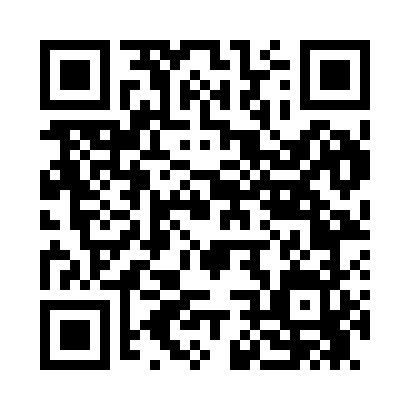 Prayer times for Ama, Louisiana, USAWed 1 May 2024 - Fri 31 May 2024High Latitude Method: Angle Based RulePrayer Calculation Method: Islamic Society of North AmericaAsar Calculation Method: ShafiPrayer times provided by https://www.salahtimes.comDateDayFajrSunriseDhuhrAsrMaghribIsha1Wed5:076:1812:584:357:398:502Thu5:066:1712:584:357:408:513Fri5:056:1612:584:357:408:524Sat5:046:1512:584:357:418:535Sun5:036:1512:584:357:428:546Mon5:026:1412:584:357:428:547Tue5:016:1312:584:347:438:558Wed5:006:1212:584:347:438:569Thu4:596:1112:584:347:448:5710Fri4:586:1112:584:347:458:5811Sat4:576:1012:584:347:458:5912Sun4:566:0912:584:347:468:5913Mon4:556:0912:584:347:479:0014Tue4:546:0812:584:347:479:0115Wed4:546:0712:584:347:489:0216Thu4:536:0712:584:347:499:0317Fri4:526:0612:584:347:499:0418Sat4:516:0612:584:347:509:0419Sun4:516:0512:584:347:509:0520Mon4:506:0512:584:347:519:0621Tue4:496:0412:584:347:529:0722Wed4:496:0412:584:347:529:0823Thu4:486:0312:584:347:539:0824Fri4:476:0312:584:347:539:0925Sat4:476:0312:584:347:549:1026Sun4:466:0212:584:347:559:1127Mon4:466:0212:584:357:559:1128Tue4:456:0212:594:357:569:1229Wed4:456:0112:594:357:569:1330Thu4:446:0112:594:357:579:1431Fri4:446:0112:594:357:579:14